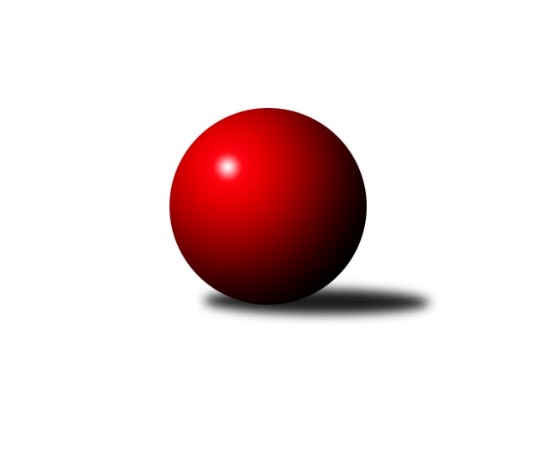 Č.17Ročník 2022/2023	23.5.2024 2. KLZ A 2022/2023Statistika 17. kolaTabulka družstev:		družstvo	záp	výh	rem	proh	skore	sety	průměr	body	plné	dorážka	chyby	1.	KK Konstruktiva Praha	15	10	2	3	79.0 : 41.0 	(217.0 : 143.0)	3200	22	2175	1024	38.8	2.	SKK Náchod B	14	9	2	3	72.0 : 40.0 	(200.0 : 136.0)	3245	20	2195	1051	36.3	3.	KK Kosmonosy A	15	8	0	7	60.0 : 60.0 	(171.5 : 188.5)	3138	16	2156	982	44	4.	SK Žižkov Praha	14	6	3	5	59.0 : 53.0 	(169.0 : 167.0)	3188	15	2176	1012	36.8	5.	TJ Bižuterie Jablonec nad Nisou	16	7	1	8	58.0 : 70.0 	(169.0 : 215.0)	3050	15	2102	949	56.8	6.	TJ Lokomotiva Ústí n. L.	14	3	2	9	44.0 : 68.0 	(152.0 : 184.0)	3016	8	2092	924	56.9	7.	KK Jiří Poděbrady	16	3	2	11	44.0 : 84.0 	(169.5 : 214.5)	3113	8	2149	964	49.9Tabulka doma:		družstvo	záp	výh	rem	proh	skore	sety	průměr	body	maximum	minimum	1.	KK Konstruktiva Praha	8	6	1	1	45.0 : 19.0 	(123.0 : 69.0)	3208	13	3278	3053	2.	TJ Bižuterie Jablonec nad Nisou	8	6	1	1	41.0 : 23.0 	(99.0 : 93.0)	2993	13	3081	2857	3.	KK Kosmonosy A	8	6	0	2	40.0 : 24.0 	(103.5 : 88.5)	3256	12	3362	3155	4.	SKK Náchod B	7	5	1	1	40.0 : 16.0 	(103.0 : 65.0)	3321	11	3423	3136	5.	SK Žižkov Praha	7	4	1	2	33.0 : 23.0 	(86.5 : 81.5)	3308	9	3338	3249	6.	TJ Lokomotiva Ústí n. L.	7	3	1	3	29.0 : 27.0 	(86.5 : 81.5)	3076	7	3237	2984	7.	KK Jiří Poděbrady	7	0	1	6	15.0 : 41.0 	(68.0 : 100.0)	3080	1	3176	2994Tabulka venku:		družstvo	záp	výh	rem	proh	skore	sety	průměr	body	maximum	minimum	1.	KK Konstruktiva Praha	7	4	1	2	34.0 : 22.0 	(94.0 : 74.0)	3198	9	3310	2950	2.	SKK Náchod B	7	4	1	2	32.0 : 24.0 	(97.0 : 71.0)	3233	9	3402	3003	3.	KK Jiří Poděbrady	9	3	1	5	29.0 : 43.0 	(101.5 : 114.5)	3118	7	3236	2974	4.	SK Žižkov Praha	7	2	2	3	26.0 : 30.0 	(82.5 : 85.5)	3168	6	3368	2892	5.	KK Kosmonosy A	7	2	0	5	20.0 : 36.0 	(68.0 : 100.0)	3118	4	3332	2902	6.	TJ Bižuterie Jablonec nad Nisou	8	1	0	7	17.0 : 47.0 	(70.0 : 122.0)	3060	2	3196	2924	7.	TJ Lokomotiva Ústí n. L.	7	0	1	6	15.0 : 41.0 	(65.5 : 102.5)	3006	1	3170	2801Tabulka podzimní části:		družstvo	záp	výh	rem	proh	skore	sety	průměr	body	doma	venku	1.	SKK Náchod B	10	6	2	2	52.0 : 28.0 	(145.5 : 94.5)	3219	14 	3 	1 	1 	3 	1 	1	2.	KK Konstruktiva Praha	10	6	2	2	51.0 : 29.0 	(143.0 : 97.0)	3179	14 	3 	1 	1 	3 	1 	1	3.	KK Kosmonosy A	9	6	0	3	40.0 : 32.0 	(110.0 : 106.0)	3167	12 	4 	0 	0 	2 	0 	3	4.	TJ Bižuterie Jablonec nad Nisou	9	4	1	4	32.0 : 40.0 	(94.0 : 122.0)	3076	9 	3 	1 	1 	1 	0 	3	5.	SK Žižkov Praha	9	2	3	4	32.0 : 40.0 	(101.0 : 115.0)	3159	7 	2 	1 	2 	0 	2 	2	6.	KK Jiří Poděbrady	10	2	2	6	31.0 : 49.0 	(108.0 : 132.0)	3129	6 	0 	1 	4 	2 	1 	2	7.	TJ Lokomotiva Ústí n. L.	9	1	2	6	26.0 : 46.0 	(90.5 : 125.5)	2974	4 	1 	1 	2 	0 	1 	4Tabulka jarní části:		družstvo	záp	výh	rem	proh	skore	sety	průměr	body	doma	venku	1.	KK Konstruktiva Praha	5	4	0	1	28.0 : 12.0 	(74.0 : 46.0)	3265	8 	3 	0 	0 	1 	0 	1 	2.	SK Žižkov Praha	5	4	0	1	27.0 : 13.0 	(68.0 : 52.0)	3282	8 	2 	0 	0 	2 	0 	1 	3.	SKK Náchod B	4	3	0	1	20.0 : 12.0 	(54.5 : 41.5)	3279	6 	2 	0 	0 	1 	0 	1 	4.	TJ Bižuterie Jablonec nad Nisou	7	3	0	4	26.0 : 30.0 	(75.0 : 93.0)	3034	6 	3 	0 	0 	0 	0 	4 	5.	TJ Lokomotiva Ústí n. L.	5	2	0	3	18.0 : 22.0 	(61.5 : 58.5)	3115	4 	2 	0 	1 	0 	0 	2 	6.	KK Kosmonosy A	6	2	0	4	20.0 : 28.0 	(61.5 : 82.5)	3109	4 	2 	0 	2 	0 	0 	2 	7.	KK Jiří Poděbrady	6	1	0	5	13.0 : 35.0 	(61.5 : 82.5)	3086	2 	0 	0 	2 	1 	0 	3 Zisk bodů pro družstvo:		jméno hráče	družstvo	body	zápasy	v %	dílčí body	sety	v %	1.	Šárka Vohnoutová 	TJ Lokomotiva Ústí n. L.  	12	/	13	(92%)	34.5	/	52	(66%)	2.	Jana Florianová 	TJ Bižuterie Jablonec nad Nisou 	12	/	15	(80%)	40	/	60	(67%)	3.	Adéla Víšová 	SKK Náchod B 	11	/	12	(92%)	34	/	48	(71%)	4.	Hedvika Mizerová 	SK Žižkov Praha 	11	/	12	(92%)	30	/	48	(63%)	5.	Barbora Lokvencová 	SKK Náchod B 	11	/	13	(85%)	37.5	/	52	(72%)	6.	Lucie Slavíková 	SKK Náchod B 	10	/	13	(77%)	38.5	/	52	(74%)	7.	Olga Petráčková 	TJ Bižuterie Jablonec nad Nisou 	10	/	13	(77%)	33.5	/	52	(64%)	8.	Marie Chlumská 	KK Konstruktiva Praha  	9	/	12	(75%)	37.5	/	48	(78%)	9.	Edita Koblížková 	KK Konstruktiva Praha  	9	/	12	(75%)	32	/	48	(67%)	10.	Veronika Kábrtová 	SKK Náchod B 	9	/	13	(69%)	37.5	/	52	(72%)	11.	Petra Najmanová 	KK Konstruktiva Praha  	9	/	13	(69%)	34	/	52	(65%)	12.	Zdeňka Dejdová 	KK Jiří Poděbrady 	9	/	16	(56%)	36	/	64	(56%)	13.	Naděžda Novotná 	KK Konstruktiva Praha  	8	/	10	(80%)	28.5	/	40	(71%)	14.	Jana Čiháková 	KK Konstruktiva Praha  	8	/	12	(67%)	32.5	/	48	(68%)	15.	Karolína Kovaříková 	KK Kosmonosy A 	8	/	13	(62%)	32.5	/	52	(63%)	16.	Lenka Boštická 	SK Žižkov Praha 	8	/	13	(62%)	29.5	/	52	(57%)	17.	Barbora Vašáková 	TJ Lokomotiva Ústí n. L.  	8	/	13	(62%)	25.5	/	52	(49%)	18.	Lenka Stejskalová 	TJ Bižuterie Jablonec nad Nisou 	8	/	14	(57%)	28	/	56	(50%)	19.	Kateřina Katzová 	SK Žižkov Praha 	7	/	13	(54%)	27.5	/	52	(53%)	20.	Pavlína Říhová 	KK Kosmonosy A 	6	/	8	(75%)	19.5	/	32	(61%)	21.	Lucie Stránská 	TJ Lokomotiva Ústí n. L.  	6	/	11	(55%)	29	/	44	(66%)	22.	Hana Mlejnková 	KK Kosmonosy A 	6	/	11	(55%)	18	/	44	(41%)	23.	Iveta Seifertová ml.	TJ Bižuterie Jablonec nad Nisou 	6	/	12	(50%)	23.5	/	48	(49%)	24.	Andrea Prouzová 	SKK Náchod B 	6	/	12	(50%)	20	/	48	(42%)	25.	Lada Tichá 	KK Jiří Poděbrady 	6	/	13	(46%)	27	/	52	(52%)	26.	Michaela Moravcová 	KK Jiří Poděbrady 	6	/	15	(40%)	30	/	60	(50%)	27.	Tereza Bendová 	KK Kosmonosy A 	5	/	7	(71%)	17	/	28	(61%)	28.	Martina Starecki 	KK Konstruktiva Praha  	5	/	10	(50%)	21	/	40	(53%)	29.	Tereza Votočková 	KK Kosmonosy A 	5	/	10	(50%)	20.5	/	40	(51%)	30.	Dana Adamů 	SKK Náchod B 	5	/	12	(42%)	26	/	48	(54%)	31.	Blanka Mašková 	SK Žižkov Praha 	5	/	14	(36%)	24	/	56	(43%)	32.	Iveta Seifertová st.	TJ Bižuterie Jablonec nad Nisou 	5	/	15	(33%)	19	/	60	(32%)	33.	Irini Sedláčková 	SK Žižkov Praha 	4	/	5	(80%)	10.5	/	20	(53%)	34.	Tereza Odstrčilová 	TJ Lokomotiva Ústí n. L.  	4	/	6	(67%)	15	/	24	(63%)	35.	Tereza Chlumská 	KK Konstruktiva Praha  	4	/	8	(50%)	15	/	32	(47%)	36.	Lenka Honzíková 	KK Jiří Poděbrady 	4	/	11	(36%)	18.5	/	44	(42%)	37.	Anna Sailerová 	SK Žižkov Praha 	3	/	4	(75%)	9	/	16	(56%)	38.	Lucie Dlouhá 	KK Kosmonosy A 	3	/	6	(50%)	10.5	/	24	(44%)	39.	Jana Takáčová 	KK Jiří Poděbrady 	3	/	7	(43%)	9.5	/	28	(34%)	40.	Blanka Mizerová 	SK Žižkov Praha 	3	/	8	(38%)	13.5	/	32	(42%)	41.	Jana Burocková 	KK Kosmonosy A 	3	/	8	(38%)	13	/	32	(41%)	42.	Kateřina Holubová 	TJ Lokomotiva Ústí n. L.  	3	/	8	(38%)	12	/	32	(38%)	43.	Dita Kotorová 	KK Jiří Poděbrady 	3	/	11	(27%)	22	/	44	(50%)	44.	Lucie Řehánková 	SK Žižkov Praha 	3	/	11	(27%)	21	/	44	(48%)	45.	Emilie Somolíková 	KK Konstruktiva Praha  	2	/	2	(100%)	5	/	8	(63%)	46.	Kristýna Vorlická 	TJ Lokomotiva Ústí n. L.  	2	/	3	(67%)	9	/	12	(75%)	47.	Tereza Nováková 	KK Kosmonosy A 	2	/	8	(25%)	12	/	32	(38%)	48.	Magdaléna Moravcová 	KK Jiří Poděbrady 	2	/	13	(15%)	17.5	/	52	(34%)	49.	Marcela Bořutová 	TJ Lokomotiva Ústí n. L.  	1	/	1	(100%)	3	/	4	(75%)	50.	Lucie Holubová 	KK Kosmonosy A 	1	/	2	(50%)	3.5	/	8	(44%)	51.	Adéla Dlouhá 	KK Kosmonosy A 	1	/	2	(50%)	3	/	8	(38%)	52.	Michaela Weissová 	KK Jiří Poděbrady 	1	/	3	(33%)	6	/	12	(50%)	53.	Zuzana Tiličková 	TJ Lokomotiva Ústí n. L.  	1	/	3	(33%)	5.5	/	12	(46%)	54.	Hana Kovářová 	KK Konstruktiva Praha  	1	/	5	(20%)	8	/	20	(40%)	55.	Eliška Holakovská 	TJ Lokomotiva Ústí n. L.  	1	/	12	(8%)	13	/	48	(27%)	56.	Zdeňka Kvapilová 	TJ Bižuterie Jablonec nad Nisou 	1	/	12	(8%)	11.5	/	48	(24%)	57.	Jana Gembecová 	TJ Bižuterie Jablonec nad Nisou 	1	/	13	(8%)	11.5	/	52	(22%)	58.	Michaela Košnarová 	KK Jiří Poděbrady 	0	/	1	(0%)	1	/	4	(25%)	59.	Michaela Šuterová 	TJ Lokomotiva Ústí n. L.  	0	/	1	(0%)	1	/	4	(25%)	60.	Zuzana Holcmanová 	KK Jiří Poděbrady 	0	/	1	(0%)	1	/	4	(25%)	61.	Jitka Sottnerová 	TJ Lokomotiva Ústí n. L.  	0	/	1	(0%)	0.5	/	4	(13%)	62.	Kateřina Gintarová 	SKK Náchod B 	0	/	1	(0%)	0	/	4	(0%)	63.	Miloslava Žďárková 	SK Žižkov Praha 	0	/	1	(0%)	0	/	4	(0%)	64.	Nikola Sobíšková 	KK Kosmonosy A 	0	/	2	(0%)	3	/	8	(38%)	65.	Dana Adamů 	SKK Náchod B 	0	/	2	(0%)	2.5	/	8	(31%)	66.	Jindřiška Svobodová 	KK Kosmonosy A 	0	/	2	(0%)	1	/	8	(13%)	67.	Sabrina Zapletalová 	KK Kosmonosy A 	0	/	2	(0%)	1	/	8	(13%)	68.	Vlasta Kohoutová 	KK Jiří Poděbrady 	0	/	2	(0%)	1	/	8	(13%)	69.	Kristýna Bártová 	SKK Náchod B 	0	/	5	(0%)	2	/	20	(10%)	70.	Petra Holakovská 	TJ Lokomotiva Ústí n. L.  	0	/	11	(0%)	4	/	44	(9%)Průměry na kuželnách:		kuželna	průměr	plné	dorážka	chyby	výkon na hráče	1.	SK Žižkov Praha, 1-4	3276	2221	1054	40.8	(546.1)	2.	SKK Nachod, 1-4	3246	2203	1043	41.4	(541.0)	3.	KK Kosmonosy, 3-6	3231	2191	1040	42.6	(538.6)	4.	KK Konstruktiva Praha, 2-5	3135	2151	984	50.1	(522.6)	5.	Poděbrady, 1-4	3128	2139	989	45.4	(521.4)	6.	TJ Lokomotiva Ústí nad Labem, 1-4	3081	2119	962	47.0	(513.6)	7.	TJ Bižuterie Jablonec nad Nisou, 1-4	2959	2048	911	53.6	(493.2)Nejlepší výkony na kuželnách:SK Žižkov Praha, 1-4SKK Náchod B	3402	4. kolo	Lenka Boštická 	SK Žižkov Praha	613	13. koloSK Žižkov Praha	3338	4. kolo	Veronika Kábrtová 	SKK Náchod B	612	4. koloSK Žižkov Praha	3337	13. kolo	Barbora Lokvencová 	SKK Náchod B	601	4. koloSK Žižkov Praha	3334	5. kolo	Lucie Řehánková 	SK Žižkov Praha	591	5. koloKK Kosmonosy A	3332	2. kolo	Edita Koblížková 	KK Konstruktiva Praha 	589	11. koloSK Žižkov Praha	3321	15. kolo	Adéla Víšová 	SKK Náchod B	588	4. koloSK Žižkov Praha	3319	2. kolo	Hedvika Mizerová 	SK Žižkov Praha	588	2. koloKK Konstruktiva Praha 	3297	11. kolo	Hedvika Mizerová 	SK Žižkov Praha	586	4. koloSK Žižkov Praha	3260	9. kolo	Barbora Vašáková 	TJ Lokomotiva Ústí n. L. 	586	13. koloSK Žižkov Praha	3249	11. kolo	Lucie Holubová 	KK Kosmonosy A	583	2. koloSKK Nachod, 1-4SKK Náchod B	3423	7. kolo	Barbora Lokvencová 	SKK Náchod B	618	3. koloSKK Náchod B	3411	13. kolo	Lucie Slavíková 	SKK Náchod B	616	13. koloSKK Náchod B	3391	3. kolo	Adéla Víšová 	SKK Náchod B	613	13. koloSKK Náchod B	3372	9. kolo	Lucie Slavíková 	SKK Náchod B	608	7. koloSKK Náchod B	3345	10. kolo	Adéla Víšová 	SKK Náchod B	600	9. koloKK Konstruktiva Praha 	3310	13. kolo	Lucie Slavíková 	SKK Náchod B	599	5. koloSK Žižkov Praha	3302	10. kolo	Veronika Kábrtová 	SKK Náchod B	597	3. koloKK Jiří Poděbrady	3236	5. kolo	Lucie Slavíková 	SKK Náchod B	594	10. koloKK Kosmonosy A	3207	9. kolo	Lucie Slavíková 	SKK Náchod B	588	9. koloSKK Náchod B	3169	17. kolo	Adéla Víšová 	SKK Náchod B	586	7. koloKK Kosmonosy, 3-6SK Žižkov Praha	3368	17. kolo	Blanka Mašková 	SK Žižkov Praha	614	17. koloKK Kosmonosy A	3362	14. kolo	Karolína Kovaříková 	KK Kosmonosy A	602	15. koloSKK Náchod B	3354	12. kolo	Marie Chlumská 	KK Konstruktiva Praha 	592	6. koloKK Kosmonosy A	3325	3. kolo	Karolína Kovaříková 	KK Kosmonosy A	590	3. koloKK Kosmonosy A	3279	10. kolo	Adéla Víšová 	SKK Náchod B	588	12. koloKK Kosmonosy A	3275	6. kolo	Karolína Kovaříková 	KK Kosmonosy A	587	10. koloSK Žižkov Praha	3255	14. kolo	Emilie Somolíková 	KK Konstruktiva Praha 	585	6. koloKK Konstruktiva Praha 	3251	6. kolo	Pavlína Říhová 	KK Kosmonosy A	584	14. koloKK Kosmonosy A	3243	15. kolo	Lucie Slavíková 	SKK Náchod B	584	12. koloKK Kosmonosy A	3219	17. kolo	Tereza Bendová 	KK Kosmonosy A	582	6. koloKK Konstruktiva Praha, 2-5KK Konstruktiva Praha 	3278	15. kolo	Olga Petráčková 	TJ Bižuterie Jablonec nad Nisou	597	14. koloKK Konstruktiva Praha 	3246	7. kolo	Edita Koblížková 	KK Konstruktiva Praha 	581	17. koloKK Konstruktiva Praha 	3238	14. kolo	Naděžda Novotná 	KK Konstruktiva Praha 	580	7. koloKK Konstruktiva Praha 	3223	3. kolo	Šárka Vohnoutová 	TJ Lokomotiva Ústí n. L. 	579	15. koloKK Konstruktiva Praha 	3222	17. kolo	Petra Najmanová 	KK Konstruktiva Praha 	577	1. koloKK Konstruktiva Praha 	3205	1. kolo	Edita Koblížková 	KK Konstruktiva Praha 	577	7. koloKK Konstruktiva Praha 	3198	5. kolo	Adéla Víšová 	SKK Náchod B	577	1. koloSKK Náchod B	3151	1. kolo	Zdeňka Dejdová 	KK Jiří Poděbrady	576	10. koloKK Kosmonosy A	3141	7. kolo	Petra Najmanová 	KK Konstruktiva Praha 	573	3. koloSK Žižkov Praha	3141	3. kolo	Naděžda Novotná 	KK Konstruktiva Praha 	573	5. koloPoděbrady, 1-4SKK Náchod B	3353	8. kolo	Hana Kovářová 	KK Konstruktiva Praha 	605	16. koloKK Konstruktiva Praha 	3256	4. kolo	Veronika Kábrtová 	SKK Náchod B	583	8. koloKK Konstruktiva Praha 	3239	16. kolo	Adéla Víšová 	SKK Náchod B	583	8. koloSK Žižkov Praha	3205	12. kolo	Iveta Seifertová ml.	TJ Bižuterie Jablonec nad Nisou	578	6. koloKK Jiří Poděbrady	3176	12. kolo	Barbora Lokvencová 	SKK Náchod B	578	8. koloTJ Bižuterie Jablonec nad Nisou	3120	6. kolo	Zdeňka Dejdová 	KK Jiří Poděbrady	573	8. koloKK Jiří Poděbrady	3105	8. kolo	Zdeňka Dejdová 	KK Jiří Poděbrady	570	4. koloKK Jiří Poděbrady	3102	16. kolo	Zdeňka Dejdová 	KK Jiří Poděbrady	566	6. koloKK Jiří Poděbrady	3095	2. kolo	Tereza Chlumská 	KK Konstruktiva Praha 	565	4. koloKK Kosmonosy A	3094	11. kolo	Lucie Slavíková 	SKK Náchod B	565	8. koloTJ Lokomotiva Ústí nad Labem, 1-4TJ Lokomotiva Ústí n. L. 	3237	16. kolo	Kateřina Holubová 	TJ Lokomotiva Ústí n. L. 	587	1. koloSKK Náchod B	3193	16. kolo	Blanka Mizerová 	SK Žižkov Praha	576	1. koloSK Žižkov Praha	3158	1. kolo	Šárka Vohnoutová 	TJ Lokomotiva Ústí n. L. 	572	14. koloKK Konstruktiva Praha 	3134	8. kolo	Lucie Slavíková 	SKK Náchod B	567	16. koloTJ Lokomotiva Ústí n. L. 	3130	1. kolo	Šárka Vohnoutová 	TJ Lokomotiva Ústí n. L. 	564	12. koloTJ Lokomotiva Ústí n. L. 	3114	8. kolo	Tereza Odstrčilová 	TJ Lokomotiva Ústí n. L. 	561	16. koloKK Jiří Poděbrady	3090	14. kolo	Kristýna Vorlická 	TJ Lokomotiva Ústí n. L. 	560	14. koloSKK Náchod B	3073	6. kolo	Lucie Stránská 	TJ Lokomotiva Ústí n. L. 	556	8. koloTJ Lokomotiva Ústí n. L. 	3068	14. kolo	Barbora Lokvencová 	SKK Náchod B	553	16. koloTJ Lokomotiva Ústí n. L. 	3008	4. kolo	Šárka Vohnoutová 	TJ Lokomotiva Ústí n. L. 	550	16. koloTJ Bižuterie Jablonec nad Nisou, 1-4TJ Bižuterie Jablonec nad Nisou	3081	13. kolo	Jana Florianová 	TJ Bižuterie Jablonec nad Nisou	558	16. koloTJ Bižuterie Jablonec nad Nisou	3055	16. kolo	Jana Florianová 	TJ Bižuterie Jablonec nad Nisou	554	13. koloKK Kosmonosy A	3025	16. kolo	Olga Petráčková 	TJ Bižuterie Jablonec nad Nisou	552	9. koloTJ Bižuterie Jablonec nad Nisou	3018	11. kolo	Jana Florianová 	TJ Bižuterie Jablonec nad Nisou	548	7. koloTJ Bižuterie Jablonec nad Nisou	3005	9. kolo	Olga Petráčková 	TJ Bižuterie Jablonec nad Nisou	537	8. koloSKK Náchod B	3003	11. kolo	Jana Florianová 	TJ Bižuterie Jablonec nad Nisou	532	2. koloTJ Bižuterie Jablonec nad Nisou	2974	8. kolo	Magdaléna Moravcová 	KK Jiří Poděbrady	529	7. koloKK Jiří Poděbrady	2974	7. kolo	Andrea Prouzová 	SKK Náchod B	529	11. koloKK Konstruktiva Praha 	2950	2. kolo	Lenka Honzíková 	KK Jiří Poděbrady	527	7. koloKK Kosmonosy A	2902	13. kolo	Jana Florianová 	TJ Bižuterie Jablonec nad Nisou	527	8. koloČetnost výsledků:	8.0 : 0.0	1x	7.0 : 1.0	12x	6.0 : 2.0	5x	5.0 : 3.0	11x	4.0 : 4.0	6x	3.0 : 5.0	7x	2.0 : 6.0	6x	1.0 : 7.0	3x